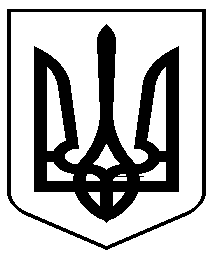 УкраїнаЧОРНОМОРСЬКИЙ   МІСЬКИЙ  ГОЛОВАР О З П О Р Я Д Ж Е Н Н Я     23.06.2023                                                              91-кПро звільненняВолодимира ЄКІМОВАМіський голова							        Василь ГУЛЯЄВЗ розпорядженням ознайомлений :Копію  розпорядження отримав:ЄКІМОВАВОЛОДИМИРАВОЛОДИМИРОВИЧА-ЗВІЛЬНИТИ з посади головного спеціаліста сектора з питань паркування відділу комунального господарства та благоустрою Чорноморської міської ради Одеського району Одеської області 23 червня 2023 року за угодою сторін, п.1 ст. 36 КЗпП України.Головному бухгалтеру відділу комунального господарства та благоустрою Чорноморської міської ради Одеського району Одеської області (Яні НЕСТЕРЕНКО) виплатити компенсацію за 33 календарних дні невикористаної відпустки.Підстава: заява ЄКІМОВА  В.В., п.1 ст. 36 КЗпП України від 10.12.1971 № 322-VIII, ст.24 Закону України вiд 15.11.1996 № 504/96-ВР ”Про відпустки.